PENGEMBANGAN MEDIA KARTU KATA DALAM PENINGKATAN KEMAMPUAN MEMBACA AWAL SISWA KELAS IUPT. SD NEGERI 064034 MEDAN JOHORJULIANINPM. 181434241ABSTRAKLatar belakang penelitian ini yaitu rendahnya kemampuan membaca permulaan pada mata pelajaran bahasa indonesia  siswa Kelas I UPT. SD Negeri 064034 Medan Johor Kota Medan Tahun Pelajaran 2020/ 2021.  Hal ini disebabkan Ketergantungan siswa terhadap guru dengan menerapkan metode yang konvensional, masih  berorientasi pada hasil, kurangnya variasi metode dan kurang menariknya media pembelajaran sehingga potensi siswa kurang berkembang secara optimal. Akibatnya kemampuan siswa dalam membaca permulaan sangat rendah dan berimbas pada hasil belajar siswa yang rendah. Dengan adanya kondisi tersebut maka  dibutuhkan adanya media  pembelajaran yang dapat meningkatkan kemampuan membaca awal siswa kelas I. Tujuan penelitian ini adalah untuk meningkatkan kemampuan membaca permulaan pada mata pelajaran Bahasa Indonesia siswa Kelas I UPT. SD Negeri 064034 Medan Johor Kota Medan Tahun Pelajaran 2020/ 2021. Jenis penelitian yang Digunakan oleh peneliti adalah Research & Development (R& D). Penelitian Pengembangan atau Reseach and Development adalah metode yang digunakan untuk menghasilkan produk dan menguji keefektifan produk tersebut. Untuk dapat menghasilkan produk tertentu digunakan penelitian yang bersifat analisis kebutuhan (digunakan metode wawancara/kualitatif). Sumber data dalam penelitian terdapat dua jenis, yaitu: sumber data primer dan sekunder. Berdasarkan hasil penelitian yang dilakukan dapat disimpulkan bahwa penggunaan media kartu kata dapat meningkatkan kemampuan membaca permulaan dalam mata pelajaran Bahasa Indonesia siswa kelas I UPT SD Negeri 064034 Kecamatan Medan Johor Kota Medan Tahun Ajaran 2020/ 2021.Kata kunci: kemampuan membaca awal, media kartu kata\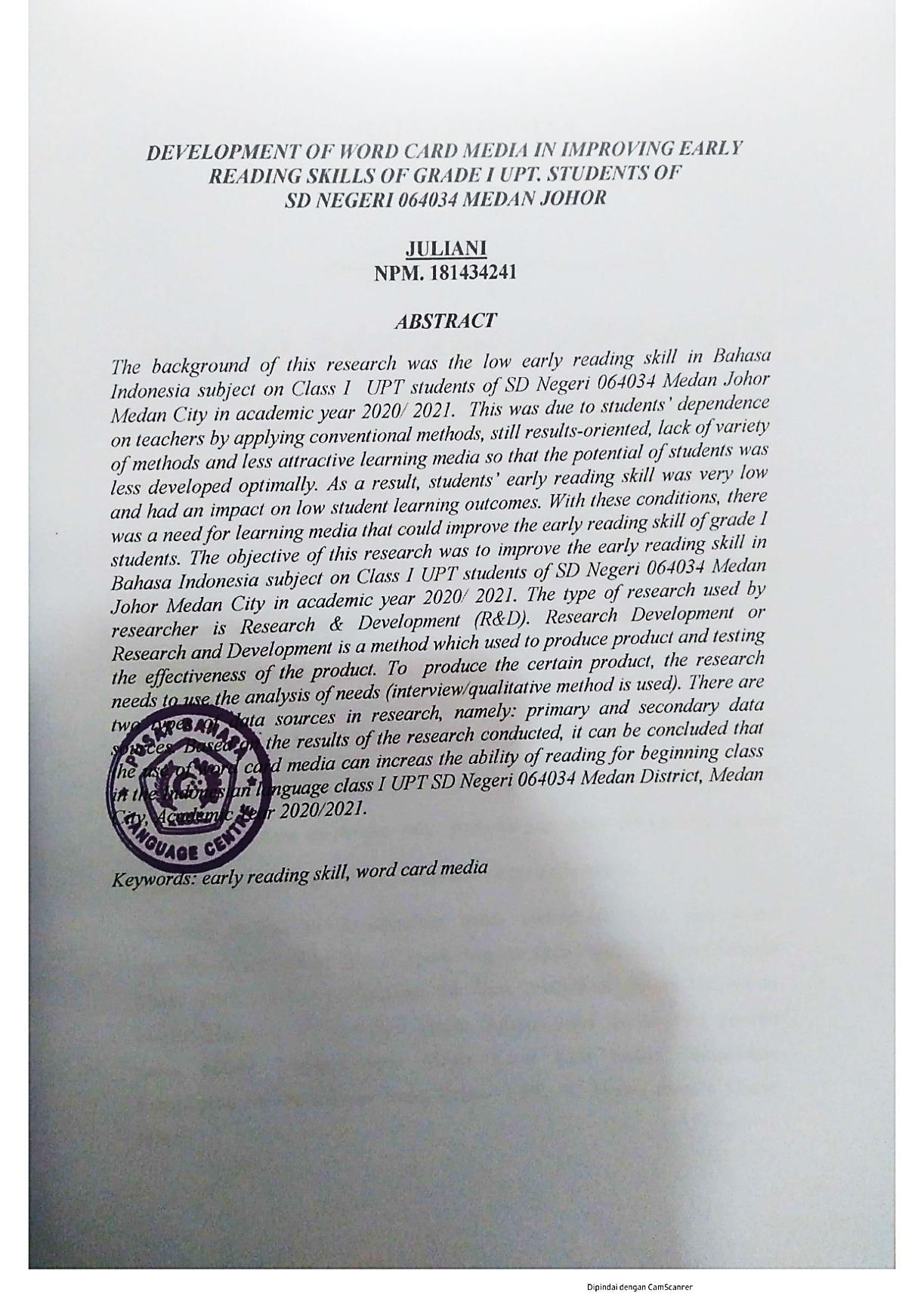 